Millsap High SchoolComplete CoreDual CreditFour Year Plan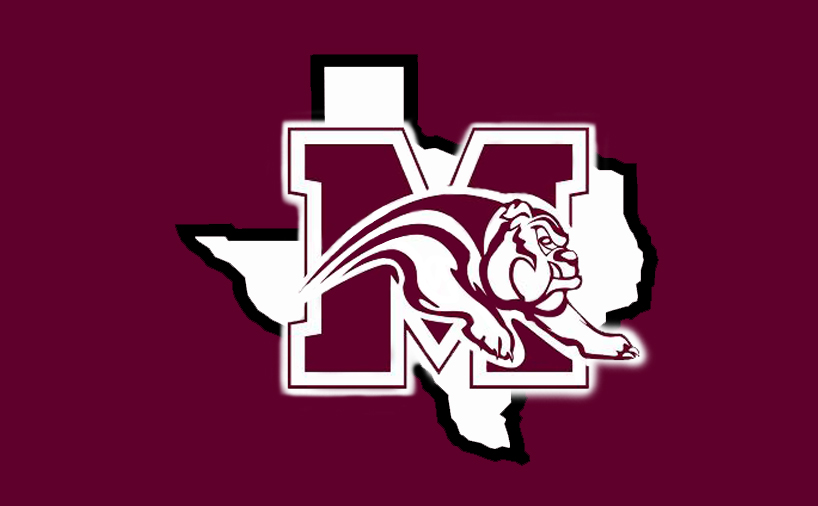 MHS Graduate with the 42 “Core Complete” transferable credits to Texas Public College/UniversityTAKE TSI Reading EDU 		1100		RC MHS Teacher	1 credit   (MHS Mandatory class for freshman DC)PASS TSI ReadingSPCH 		1311		WC on line		3 credits   MHS requirementHIST 		1301		WC teacher @ MHS	3 credits   US Hist 1		HIST 		1302		WC teacher @ MHS	3 credits   US Hist 2		BIO		1408		WC on line		4 credits   biology for non-majors living organisms		BIO		1409		WC on line		4 credits   continuation of BIO 1408		PASS TSI WritingENG		1301		WC MHS Teacher	3 credits			ENG 		1302		WC MHS Teacher	3 credits		GOV		2305		WC Teacher @ MHS	3 credits   Federal		GOV		2306		WC Teacher @ MHS	3 credits   Texas		PASS TSI MathENG		2322		WC MHS Teacher	3 credits		MATH		1332		WC on line		3 credits   Contemporary Math		ECON		2301		WC Teacher @ MHS	3 credits KINE 		1164		WC  Lipan Teacher	1 credits   MAY FLEX COURSE (16HRS)CREATIVE ARTS CHOICE	WC on line		3 credits   ARTS 1301, DRAM 1310 or MUSI 1306BIO 1408, 1409 non-major biology (10th-12th) with WC or BIO 2401, 2402 A&P (11th or 12th) with RCBiology courses are delivered with an on line college professor and a MHS science teacher in charge of labsCreative Arts Choice:  ARTS 1301 Art Appreciation, DRAM 1310 Intro to Theatre, OR MUSI 1306 Music AppreciationEndorsementsMultidisciplinary Endorsement 	*4X4 	*Advanced Courses	*4 Dual CreditArts and Humanities	*Social StudiesSTEM and Career Endorsements may be obtained through elective optionsDual Credit hours for MHS REQUIREMENTS above “required college core complete” hours	AS Degree			ENG	2323		WC MHS Teacher	3 credits   MHS require 2nd sem Eng courseAS Degree			MATH	1314		WC  Lipan Teacher	3 credits   MHS require 2nd sem math courseDUAL Credit in high school that can apply to endorsementsAS Degree Elective		PSY	2301		WC MHS Teacher	3 creditsWeatherford College		$85 an hour 	or 	$25 an hour for free or reduced lunchRanger College		$80 an hourExample of most restrictive high school schedule with HEALTH SCIENCE focusFreshman YearPAP 			English 1					Fall & Spring	EOC ELA 1PAP 			Algebra 1					Fall & Spring	EOC ALG 1PAP 			BIO						Fall & Spring	EOC BIOAP 			World History					Fall & Spring	Elective			Music Ensemble				Fall & SpringElective 			Music Marching Band				Fall & SpringElective			Athletics 					Fall & SpringEDU 	1100		Learning Frameworks				FallSPEC	1311		Speech						SpringSophomorePAP 			English 2					Fall & Spring	EOC ELA 2PAP 			Algebra 2					Fall & SpringHIST	1301		US History 1 Pre-ColumbianCivil War/Recon	FallHIST 	1302		US History 2 Civil War/ReconPresent		Spring		EOC US HIST	GOV 	2305		Federal						FallGOV 	2306		Texas						SpringPAP Chemistry								Fall & SpringElective			Music Ensemble				Fall & SpringElective 			Music Marching Band				Fall & SpringElective			Athletics					Fall & SpringJuniorENG	1301		Composition					FallENG 	1302		Composition					SpringPAP 			Geometry					Fall & SpringBIO 	2401		Biology: Anatomy and Physiology I		Fall				BIO	2402		Biology: Anatomy and Physiology II		SpringElective			Spanish 1					Fall & SpringElective			Music Ensemble				Fall & SpringElective 			Music Marching Band				Fall & SpringElective			Athletics					Fall & SpringCreative Arts Choice	ARTS 1301 Art Appreciation, DRAM 1310 Intro to Theatre, OR MUSI 1306 Music AppreciationElectiveSeniorENG	2322								FallENG 	2323								SpringMATH	1332		Contemporary Math				FallMATH	1314		College Algebra or AQR B			SpringPAP Physics		or  AP Chemistry				Fall & SpringElective			Music Ensemble				Fall & SpringElective 			Music Marching Band				Fall & SpringElective			Spanish 2					Fall & SpringElective			Athletics					FallKINE 	1164		PE credit					SpringECON	2301								FallElective		 							Spring**Athletics B until May 1st then drop athletics and add KINE 1164 mini 16 hour flex courseExample of most restrictive high school scheduleFreshman YearPAP 			English 1					Fall & Spring	EOC ELA 1PAP 			Algebra 1					Fall & Spring	EOC ALG 1PAP 			BIO						Fall & Spring	EOC BIOAP 			World History						Fall & Spring	Elective			Music Ensemble				Fall & SpringElective 			Music Marching Band				Fall & SpringElective			Athletics 					Fall & SpringEDU 	1100		Learning Frameworks				FallSPEC	1311		Speech						SpringSophomorePAP 			English 2					Fall & Spring	EOC ELA 2PAP 			Algebra 2					Fall & SpringHIST	1301		US History 1 Pre-ColumbianCivil War/Recon	FallHIST 	1302		US History 2 Civil War/ReconPresent		Spring		EOC US HIST	BIO 	1408		Biology: Living Organisms			Fall		BIO	1409		Biology: Continuation of 1408			SpringElective			Spanish 1					Fall & SpringElective			Music Ensemble				Fall & SpringElective 			Music Marching Band				Fall & SpringElective			Athletics					Fall & SpringJuniorENG	1301		Composition					FallENG 	1302		Composition					SpringPAP 			Geometry					Fall & SpringGOV 	2305		Federal						FallGOV 	2306		Texas						SpringPAP 			Chemistry					Fall & SpringElective			Spanish 2					Fall & SpringElective			Music Ensemble				Fall & SpringElective 			Music Marching Band				Fall & SpringElective			Athletics					Fall & SpringSeniorENG	2322								FallENG 	2323								SpringMATH	1332		Contemporary Math				FallMATH	1314		College Algebra or AQR B			SpringAP 	Chemistry		or PAP Physics					Fall & SpringECON	2301				 				FallCreative Arts Choice	ARTS 1301 Art Appreciation, DRAM 1310 Intro to Theatre, OR MUSI 1306 Music AppreciationKINE 	1164		PE credit					SpringElective			Athletics					FallElective			Music Ensemble				Fall & SpringElective 			Music Marching Band				Fall & SpringElective Elective**Athletics B until May 1st then drop athletics and add KINE 1164 mini 16 hour flex courseWeatherford College Complete CoreAll public colleges and universities in Texas must accept transfer credit for successfully completed courses identified by the Texas Higher Education Coordinating Board (THECB) as the Core Transfer Curriculum in a particular major for an associates or bachelors degree.  YELLOW INDICATES CORE TRANSFERABLE DUAL CREDIT RECOMMENDED FOR MHS STUDENTSBIO 1408, 1409 non-major biology (10th-12th) with WC OR BIO 2401, 2402 A&P (11th or 12th) with RCCreative Arts Choice:  ARTS 1301 Art Appreciation, DRAM 1310 Intro to Theatre, OR MUSI 1306 Music AppreciationWritten Communication  (6 Hours Total)Written Communication  (6 Hours Total)Written Communication  (6 Hours Total)ENGL 1301Composition I3ENGL 1302Composition II3ENGL 2311Technical Writing3Mathematics  (3 Hours Total)  (Logic, college-level algebra equivalent or above)Mathematics  (3 Hours Total)  (Logic, college-level algebra equivalent or above)Mathematics  (3 Hours Total)  (Logic, college-level algebra equivalent or above)Mathematics  (3 Hours Total)  (Logic, college-level algebra equivalent or above)Mathematics  (3 Hours Total)  (Logic, college-level algebra equivalent or above)Mathematics  (3 Hours Total)  (Logic, college-level algebra equivalent or above)Mathematics  (3 Hours Total)  (Logic, college-level algebra equivalent or above)Mathematics  (3 Hours Total)  (Logic, college-level algebra equivalent or above)Mathematics  (3 Hours Total)  (Logic, college-level algebra equivalent or above)Mathematics  (3 Hours Total)  (Logic, college-level algebra equivalent or above)Mathematics  (3 Hours Total)  (Logic, college-level algebra equivalent or above)Mathematics  (3 Hours Total)  (Logic, college-level algebra equivalent or above)Mathematics  (3 Hours Total)  (Logic, college-level algebra equivalent or above)Mathematics  (3 Hours Total)  (Logic, college-level algebra equivalent or above)MATH 1314MATH 1314MATH 1314MATH 1314MATH 1314MATH 1314College AlgebraCollege AlgebraCollege AlgebraCollege AlgebraCollege Algebra333MATH 1316MATH 1316MATH 1316MATH 1316MATH 1316MATH 1316Plane TrigonometryPlane TrigonometryPlane TrigonometryPlane TrigonometryPlane Trigonometry333MATH 1324 MATH 1324 MATH 1324 MATH 1324 MATH 1324 MATH 1324 Math for Business & Social Sciences IMath for Business & Social Sciences IMath for Business & Social Sciences IMath for Business & Social Sciences IMath for Business & Social Sciences I333MATH 1325MATH 1325MATH 1325MATH 1325MATH 1325MATH 1325Math for Business & Social Sciences IIMath for Business & Social Sciences IIMath for Business & Social Sciences IIMath for Business & Social Sciences IIMath for Business & Social Sciences II333MATH 1332MATH 1332MATH 1332MATH 1332MATH 1332MATH 1332Contemporary MathematicsContemporary MathematicsContemporary MathematicsContemporary MathematicsContemporary Mathematics333MATH 1342MATH 1342MATH 1342MATH 1342MATH 1342MATH 1342Elementary StatisticsElementary StatisticsElementary StatisticsElementary StatisticsElementary Statistics333MATH 1414MATH 1414MATH 1414MATH 1414MATH 1414MATH 1414College Algebra (4 SCH Version)College Algebra (4 SCH Version)College Algebra (4 SCH Version)College Algebra (4 SCH Version)College Algebra (4 SCH Version)444MATH 2413MATH 2413MATH 2413MATH 2413MATH 2413MATH 2413Calculus ICalculus ICalculus ICalculus ICalculus I444Physical Sciences  (8 Hours Total)  (Two courses from the following)Physical Sciences  (8 Hours Total)  (Two courses from the following)Physical Sciences  (8 Hours Total)  (Two courses from the following)Physical Sciences  (8 Hours Total)  (Two courses from the following)Physical Sciences  (8 Hours Total)  (Two courses from the following)Physical Sciences  (8 Hours Total)  (Two courses from the following)Physical Sciences  (8 Hours Total)  (Two courses from the following)Physical Sciences  (8 Hours Total)  (Two courses from the following)Physical Sciences  (8 Hours Total)  (Two courses from the following)Physical Sciences  (8 Hours Total)  (Two courses from the following)Physical Sciences  (8 Hours Total)  (Two courses from the following)Physical Sciences  (8 Hours Total)  (Two courses from the following)Physical Sciences  (8 Hours Total)  (Two courses from the following)Physical Sciences  (8 Hours Total)  (Two courses from the following)Physical Sciences  (8 Hours Total)  (Two courses from the following)BIOL 1406BIOL 1406BIOL 1406BIOL 1406BIOL 1406BIOL 1406BIOL 1406Principles of Biology for Majors4444444BIOL 1407BIOL 1407BIOL 1407BIOL 1407BIOL 1407BIOL 1407BIOL 1407Principles of Biology for Majors4444444BIOL 1408BIOL 1408BIOL 1408BIOL 1408BIOL 1408BIOL 1408BIOL 1408General Biology I  (Non-majors)4444444BIOL 1409BIOL 1409BIOL 1409BIOL 1409BIOL 1409BIOL 1409BIOL 1409General Biology II (Non-majors)4444444BIOL 1411BIOL 1411BIOL 1411BIOL 1411BIOL 1411BIOL 1411BIOL 1411General Botany4444444BIOL 1413BIOL 1413BIOL 1413BIOL 1413BIOL 1413BIOL 1413BIOL 1413General Zoology4444444BIOL 2401BIOL 2401BIOL 2401BIOL 2401BIOL 2401BIOL 2401BIOL 2401Human Anatomy and Physiology4444444BIOL 2402BIOL 2402BIOL 2402BIOL 2402BIOL 2402BIOL 2402BIOL 2402Human Anatomy and Physiology4444444BIOL 2406BIOL 2406BIOL 2406BIOL 2406BIOL 2406BIOL 2406BIOL 2406Environmental Biology  (Non-majors)4444444BIOL 2420BIOL 2420BIOL 2420BIOL 2420BIOL 2420BIOL 2420BIOL 2420Microbiology for Non-Science Majors4444444BIOL 2421BIOL 2421BIOL 2421BIOL 2421BIOL 2421BIOL 2421BIOL 2421Microbiology for Science Majors4444444CHEM 1411CHEM 1411CHEM 1411CHEM 1411CHEM 1411CHEM 1411CHEM 1411General Chemistry I4444444CHEM 1412CHEM 1412CHEM 1412CHEM 1412CHEM 1412CHEM 1412CHEM 1412General Chemistry II4444444GEOL 1403GEOL 1403GEOL 1403GEOL 1403GEOL 1403GEOL 1403GEOL 1403Physical Geology4444444GEOL 1404GEOL 1404GEOL 1404GEOL 1404GEOL 1404GEOL 1404GEOL 1404Historical Geology4444444GEOL 1447GEOL 1447GEOL 1447GEOL 1447GEOL 1447GEOL 1447GEOL 1447Meteorology4444444Creative Arts  (3 Hours Total)  (One course from the following)Creative Arts  (3 Hours Total)  (One course from the following)Creative Arts  (3 Hours Total)  (One course from the following)Creative Arts  (3 Hours Total)  (One course from the following)Creative Arts  (3 Hours Total)  (One course from the following)Creative Arts  (3 Hours Total)  (One course from the following)Creative Arts  (3 Hours Total)  (One course from the following)Creative Arts  (3 Hours Total)  (One course from the following)Creative Arts  (3 Hours Total)  (One course from the following)Creative Arts  (3 Hours Total)  (One course from the following)Creative Arts  (3 Hours Total)  (One course from the following)Creative Arts  (3 Hours Total)  (One course from the following)Creative Arts  (3 Hours Total)  (One course from the following)Creative Arts  (3 Hours Total)  (One course from the following)Creative Arts  (3 Hours Total)  (One course from the following)ARTS 1301 Art AppreciationArt AppreciationArt AppreciationArt AppreciationArt AppreciationArt AppreciationArt AppreciationArt Appreciation333333ARTS 1303 Art History SurveyArt History SurveyArt History SurveyArt History SurveyArt History SurveyArt History SurveyArt History SurveyArt History Survey333333ARTS 1304Art History SurveyArt History SurveyArt History SurveyArt History SurveyArt History SurveyArt History SurveyArt History SurveyArt History Survey333333DRAM 1310Introduction to TheatreIntroduction to TheatreIntroduction to TheatreIntroduction to TheatreIntroduction to TheatreIntroduction to TheatreIntroduction to TheatreIntroduction to Theatre333333HUMA 1315Fine Arts AppreciationFine Arts AppreciationFine Arts AppreciationFine Arts AppreciationFine Arts AppreciationFine Arts AppreciationFine Arts AppreciationFine Arts Appreciation333333MUSI 1300Foundations in MusicFoundations in MusicFoundations in MusicFoundations in MusicFoundations in MusicFoundations in MusicFoundations in MusicFoundations in Music333333MUSI 1306Music AppreciationMusic AppreciationMusic AppreciationMusic AppreciationMusic AppreciationMusic AppreciationMusic AppreciationMusic Appreciation333333MUSI 1310American MusicAmerican MusicAmerican MusicAmerican MusicAmerican MusicAmerican MusicAmerican MusicAmerican Music333333Language, Philosophy & Culture (3 Hours Total)  (One course from the following)Language, Philosophy & Culture (3 Hours Total)  (One course from the following)Language, Philosophy & Culture (3 Hours Total)  (One course from the following)Language, Philosophy & Culture (3 Hours Total)  (One course from the following)Language, Philosophy & Culture (3 Hours Total)  (One course from the following)Language, Philosophy & Culture (3 Hours Total)  (One course from the following)Language, Philosophy & Culture (3 Hours Total)  (One course from the following)Language, Philosophy & Culture (3 Hours Total)  (One course from the following)Language, Philosophy & Culture (3 Hours Total)  (One course from the following)Language, Philosophy & Culture (3 Hours Total)  (One course from the following)Language, Philosophy & Culture (3 Hours Total)  (One course from the following)Language, Philosophy & Culture (3 Hours Total)  (One course from the following)Language, Philosophy & Culture (3 Hours Total)  (One course from the following)Language, Philosophy & Culture (3 Hours Total)  (One course from the following)Language, Philosophy & Culture (3 Hours Total)  (One course from the following)ENGL 2321, 2322 or 2323Survey of English LiteratureSurvey of English LiteratureSurvey of English LiteratureSurvey of English LiteratureSurvey of English LiteratureSurvey of English LiteratureSurvey of English LiteratureSurvey of English Literature333333ENGL 2326, 2327 or 2328Studies in American LiteratureStudies in American LiteratureStudies in American LiteratureStudies in American LiteratureStudies in American LiteratureStudies in American LiteratureStudies in American LiteratureStudies in American Literature333333ENGL 2331, 2332 or 2333World MasterpiecesWorld MasterpiecesWorld MasterpiecesWorld MasterpiecesWorld MasterpiecesWorld MasterpiecesWorld MasterpiecesWorld Masterpieces333333ENGL 2341Forms of LiteratureForms of LiteratureForms of LiteratureForms of LiteratureForms of LiteratureForms of LiteratureForms of LiteratureForms of Literature333333HIST 2311 or 2312History of Western CivilizationHistory of Western CivilizationHistory of Western CivilizationHistory of Western CivilizationHistory of Western CivilizationHistory of Western CivilizationHistory of Western CivilizationHistory of Western Civilization333333HUMA 1301Introduction to the Humanities IIntroduction to the Humanities IIntroduction to the Humanities IIntroduction to the Humanities IIntroduction to the Humanities IIntroduction to the Humanities IIntroduction to the Humanities IIntroduction to the Humanities I333333HUMA 1302Introduction to the Humanities IIIntroduction to the Humanities IIIntroduction to the Humanities IIIntroduction to the Humanities IIIntroduction to the Humanities IIIntroduction to the Humanities IIIntroduction to the Humanities IIIntroduction to the Humanities II333333PHIL 1301Introduction to PhilosophyIntroduction to PhilosophyIntroduction to PhilosophyIntroduction to PhilosophyIntroduction to PhilosophyIntroduction to PhilosophyIntroduction to PhilosophyIntroduction to Philosophy333333PHIL 2306Philosophy of EthicsPhilosophy of EthicsPhilosophy of EthicsPhilosophy of EthicsPhilosophy of EthicsPhilosophy of EthicsPhilosophy of EthicsPhilosophy of Ethics333333PHIL 2321Philosophy of ReligionPhilosophy of ReligionPhilosophy of ReligionPhilosophy of ReligionPhilosophy of ReligionPhilosophy of ReligionPhilosophy of ReligionPhilosophy of Religion333333SPAN 2311 or 2312Intermediate SpanishIntermediate SpanishIntermediate SpanishIntermediate SpanishIntermediate SpanishIntermediate SpanishIntermediate SpanishIntermediate Spanish333333American History (6 Hours Total)American History (6 Hours Total)American History (6 Hours Total)American History (6 Hours Total)American History (6 Hours Total)American History (6 Hours Total)American History (6 Hours Total)American History (6 Hours Total)American History (6 Hours Total)American History (6 Hours Total)American History (6 Hours Total)American History (6 Hours Total)American History (6 Hours Total)American History (6 Hours Total)American History (6 Hours Total)HIST 1301 HIST 1301 HIST 1301 HIST 1301 HIST 1301 U.S. History I U.S. History I U.S. History I U.S. History I 333333HIST 1302HIST 1302HIST 1302HIST 1302HIST 1302U.S. History II  U.S. History II  U.S. History II  U.S. History II  333333Government / Political Science  (6 Hours Total)Government / Political Science  (6 Hours Total)Government / Political Science  (6 Hours Total)Government / Political Science  (6 Hours Total)Government / Political Science  (6 Hours Total)Government / Political Science  (6 Hours Total)Government / Political Science  (6 Hours Total)Government / Political Science  (6 Hours Total)Government / Political Science  (6 Hours Total)Government / Political Science  (6 Hours Total)Government / Political Science  (6 Hours Total)Government / Political Science  (6 Hours Total)Government / Political Science  (6 Hours Total)Government / Political Science  (6 Hours Total)Government / Political Science  (6 Hours Total)GOVT 2305GOVT 2305GOVT 2305GOVT 2305Federal GovernmentFederal GovernmentFederal GovernmentFederal GovernmentFederal Government333333GOVT 2306GOVT 2306GOVT 2306GOVT 2306Texas GovernmentTexas GovernmentTexas GovernmentTexas GovernmentTexas Government333333Social / Behavioral Science  (3 Hours Total)  (One course from the following)Social / Behavioral Science  (3 Hours Total)  (One course from the following)Social / Behavioral Science  (3 Hours Total)  (One course from the following)Social / Behavioral Science  (3 Hours Total)  (One course from the following)Social / Behavioral Science  (3 Hours Total)  (One course from the following)Social / Behavioral Science  (3 Hours Total)  (One course from the following)Social / Behavioral Science  (3 Hours Total)  (One course from the following)Social / Behavioral Science  (3 Hours Total)  (One course from the following)Social / Behavioral Science  (3 Hours Total)  (One course from the following)Social / Behavioral Science  (3 Hours Total)  (One course from the following)Social / Behavioral Science  (3 Hours Total)  (One course from the following)Social / Behavioral Science  (3 Hours Total)  (One course from the following)Social / Behavioral Science  (3 Hours Total)  (One course from the following)Social / Behavioral Science  (3 Hours Total)  (One course from the following)Social / Behavioral Science  (3 Hours Total)  (One course from the following)ANTH 2351ANTH 2351ANTH 2351Cultural AnthropologyCultural AnthropologyCultural AnthropologyCultural AnthropologyCultural AnthropologyCultural Anthropology333333ECON 2301ECON 2301ECON 2301Principles of Economics - MacroPrinciples of Economics - MacroPrinciples of Economics - MacroPrinciples of Economics - MacroPrinciples of Economics - MacroPrinciples of Economics - Macro333333ECON 2302ECON 2302ECON 2302Principles of Economics - MicroPrinciples of Economics - MicroPrinciples of Economics - MicroPrinciples of Economics - MicroPrinciples of Economics - MicroPrinciples of Economics - Micro333333PSYC 2301PSYC 2301PSYC 2301Introduction to PsychologyIntroduction to PsychologyIntroduction to PsychologyIntroduction to PsychologyIntroduction to PsychologyIntroduction to Psychology333333PSYC 2314 PSYC 2314 PSYC 2314 Life Span Growth & DevelopmentLife Span Growth & DevelopmentLife Span Growth & DevelopmentLife Span Growth & DevelopmentLife Span Growth & DevelopmentLife Span Growth & Development333333PSYC 2315 PSYC 2315 PSYC 2315 Psychology of AdjustmentPsychology of AdjustmentPsychology of AdjustmentPsychology of AdjustmentPsychology of AdjustmentPsychology of Adjustment333333SOCI 1301SOCI 1301SOCI 1301Introduction to SociologyIntroduction to SociologyIntroduction to SociologyIntroduction to SociologyIntroduction to SociologyIntroduction to Sociology333333Institutional Option  (4 Hours Total)   (One course from the following EDUC or SPCH and one KINE course)Institutional Option  (4 Hours Total)   (One course from the following EDUC or SPCH and one KINE course)Institutional Option  (4 Hours Total)   (One course from the following EDUC or SPCH and one KINE course)Institutional Option  (4 Hours Total)   (One course from the following EDUC or SPCH and one KINE course)Institutional Option  (4 Hours Total)   (One course from the following EDUC or SPCH and one KINE course)Institutional Option  (4 Hours Total)   (One course from the following EDUC or SPCH and one KINE course)Institutional Option  (4 Hours Total)   (One course from the following EDUC or SPCH and one KINE course)Institutional Option  (4 Hours Total)   (One course from the following EDUC or SPCH and one KINE course)Institutional Option  (4 Hours Total)   (One course from the following EDUC or SPCH and one KINE course)Institutional Option  (4 Hours Total)   (One course from the following EDUC or SPCH and one KINE course)Institutional Option  (4 Hours Total)   (One course from the following EDUC or SPCH and one KINE course)Institutional Option  (4 Hours Total)   (One course from the following EDUC or SPCH and one KINE course)Institutional Option  (4 Hours Total)   (One course from the following EDUC or SPCH and one KINE course)Institutional Option  (4 Hours Total)   (One course from the following EDUC or SPCH and one KINE course)Institutional Option  (4 Hours Total)   (One course from the following EDUC or SPCH and one KINE course)EDUC 1300EDUC 1300Learning FrameworksLearning FrameworksLearning FrameworksLearning FrameworksLearning FrameworksLearning FrameworksLearning FrameworksLearning Frameworks33333SPCH 1311SPCH 1311Introduction to Speech CommunicationIntroduction to Speech CommunicationIntroduction to Speech CommunicationIntroduction to Speech CommunicationIntroduction to Speech CommunicationIntroduction to Speech CommunicationIntroduction to Speech CommunicationIntroduction to Speech Communication33333SPCH 1315SPCH 1315Public SpeakingPublic SpeakingPublic SpeakingPublic SpeakingPublic SpeakingPublic SpeakingPublic SpeakingPublic Speaking33333SPCH 1321SPCH 1321Business & Professional CommunicationBusiness & Professional CommunicationBusiness & Professional CommunicationBusiness & Professional CommunicationBusiness & Professional CommunicationBusiness & Professional CommunicationBusiness & Professional CommunicationBusiness & Professional Communication33333KINE 1164KINE 1164Introduction to Physical Fitness & Sport IIntroduction to Physical Fitness & Sport IIntroduction to Physical Fitness & Sport IIntroduction to Physical Fitness & Sport IIntroduction to Physical Fitness & Sport IIntroduction to Physical Fitness & Sport IIntroduction to Physical Fitness & Sport IIntroduction to Physical Fitness & Sport I11111KINE 1238KINE 1238Introduction to Physical Fitness & Sport IIIntroduction to Physical Fitness & Sport IIIntroduction to Physical Fitness & Sport IIIntroduction to Physical Fitness & Sport IIIntroduction to Physical Fitness & Sport IIIntroduction to Physical Fitness & Sport IIIntroduction to Physical Fitness & Sport IIIntroduction to Physical Fitness & Sport II22222TOTAL SEMESTER CREDIT HOURS TOTAL SEMESTER CREDIT HOURS TOTAL SEMESTER CREDIT HOURS TOTAL SEMESTER CREDIT HOURS TOTAL SEMESTER CREDIT HOURS TOTAL SEMESTER CREDIT HOURS TOTAL SEMESTER CREDIT HOURS TOTAL SEMESTER CREDIT HOURS TOTAL SEMESTER CREDIT HOURS TOTAL SEMESTER CREDIT HOURS TOTAL SEMESTER CREDIT HOURS TOTAL SEMESTER CREDIT HOURS 4242ADDITIONAL ELECTIVES REQUIRED FOR A WEATHERFORD COLLEGE ASSOCIATE’S DEGREEADDITIONAL ELECTIVES REQUIRED FOR A WEATHERFORD COLLEGE ASSOCIATE’S DEGREEADDITIONAL ELECTIVES REQUIRED FOR A WEATHERFORD COLLEGE ASSOCIATE’S DEGREEADDITIONAL ELECTIVES REQUIRED FOR A WEATHERFORD COLLEGE ASSOCIATE’S DEGREEADDITIONAL ELECTIVES REQUIRED FOR A WEATHERFORD COLLEGE ASSOCIATE’S DEGREEADDITIONAL ELECTIVES REQUIRED FOR A WEATHERFORD COLLEGE ASSOCIATE’S DEGREEADDITIONAL ELECTIVES REQUIRED FOR A WEATHERFORD COLLEGE ASSOCIATE’S DEGREEADDITIONAL ELECTIVES REQUIRED FOR A WEATHERFORD COLLEGE ASSOCIATE’S DEGREEADDITIONAL ELECTIVES REQUIRED FOR A WEATHERFORD COLLEGE ASSOCIATE’S DEGREEADDITIONAL ELECTIVES REQUIRED FOR A WEATHERFORD COLLEGE ASSOCIATE’S DEGREEADDITIONAL ELECTIVES REQUIRED FOR A WEATHERFORD COLLEGE ASSOCIATE’S DEGREEADDITIONAL ELECTIVES REQUIRED FOR A WEATHERFORD COLLEGE ASSOCIATE’S DEGREEADDITIONAL ELECTIVES REQUIRED FOR A WEATHERFORD COLLEGE ASSOCIATE’S DEGREE18TOTAL SEMESTER HOURS REQUIRED FOR WEATHERFORD COLLEGE ASSOCIATE’S DEGREE FOR GRADUATIONTOTAL SEMESTER HOURS REQUIRED FOR WEATHERFORD COLLEGE ASSOCIATE’S DEGREE FOR GRADUATIONTOTAL SEMESTER HOURS REQUIRED FOR WEATHERFORD COLLEGE ASSOCIATE’S DEGREE FOR GRADUATIONTOTAL SEMESTER HOURS REQUIRED FOR WEATHERFORD COLLEGE ASSOCIATE’S DEGREE FOR GRADUATIONTOTAL SEMESTER HOURS REQUIRED FOR WEATHERFORD COLLEGE ASSOCIATE’S DEGREE FOR GRADUATIONTOTAL SEMESTER HOURS REQUIRED FOR WEATHERFORD COLLEGE ASSOCIATE’S DEGREE FOR GRADUATIONTOTAL SEMESTER HOURS REQUIRED FOR WEATHERFORD COLLEGE ASSOCIATE’S DEGREE FOR GRADUATIONTOTAL SEMESTER HOURS REQUIRED FOR WEATHERFORD COLLEGE ASSOCIATE’S DEGREE FOR GRADUATIONTOTAL SEMESTER HOURS REQUIRED FOR WEATHERFORD COLLEGE ASSOCIATE’S DEGREE FOR GRADUATIONTOTAL SEMESTER HOURS REQUIRED FOR WEATHERFORD COLLEGE ASSOCIATE’S DEGREE FOR GRADUATIONTOTAL SEMESTER HOURS REQUIRED FOR WEATHERFORD COLLEGE ASSOCIATE’S DEGREE FOR GRADUATIONTOTAL SEMESTER HOURS REQUIRED FOR WEATHERFORD COLLEGE ASSOCIATE’S DEGREE FOR GRADUATIONTOTAL SEMESTER HOURS REQUIRED FOR WEATHERFORD COLLEGE ASSOCIATE’S DEGREE FOR GRADUATION60